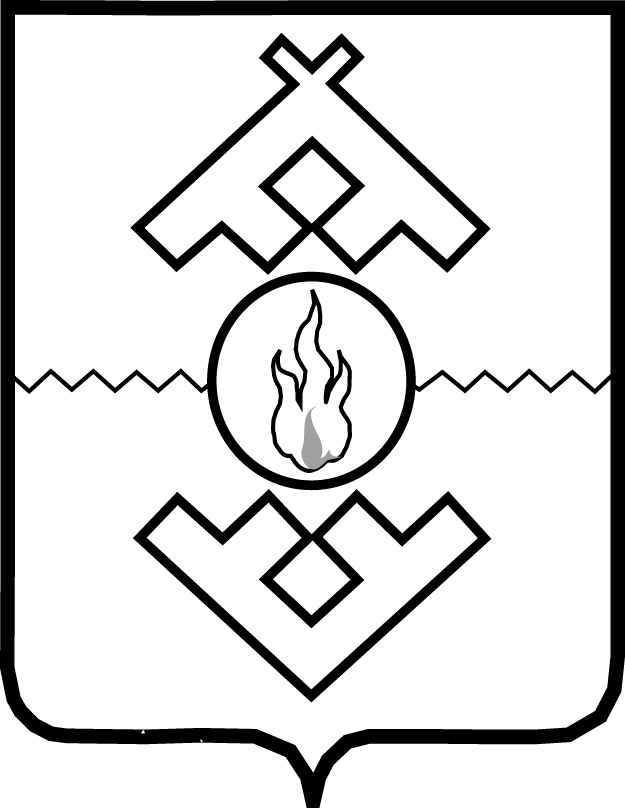 Администрация Ненецкого автономного округаПОСТАНОВЛЕНИЕот   2022 г. № ___-пг. Нарьян-МарОб утверждении порядка предоставления субсидии семейным (родовым) общинам коренных малочисленных народов Севера, не являющимся сельскохозяйственными товаропроизводителями  в целях возмещения затрат на создание производственных баз на пути кочевий на территории Ненецкого автономного округа 
В соответствии со статьей 78 Бюджетного кодекса Российской Федерации, в целях реализации государственной программы Ненецкого автономного округа «Развитие сельского хозяйства и регулирование рынков сельскохозяйственной продукции, сырья и продовольствия в Ненецком автономном округе», утвержденной постановлением Администрации Ненецкого автономного округа от 22.10.2014          № 405-п, Администрация Ненецкого автономного округа постановляет:1. Утвердить Порядок предоставления субсидий предоставления субсидии семейным (родовым) общинам коренных малочисленных народов Севера, не являющимся сельскохозяйственными товаропроизводителями  в целях возмещения затрат на создание производственных баз на пути кочевий на территории Ненецкого автономного округа, согласно Приложению;2. Настоящее постановление вступает в силу со дня его официального опубликования.ГубернаторНенецкого автономного округа                                                                    Ю.В. БездудныйПриложение к постановлению АдминистрацииНенецкого автономного округаот     .202_ № ____-п «Об утверждении порядка предоставления субсидии семейным (родовым) общинам коренных малочисленных народов Севера, не являющимся сельскохозяйственными товаропроизводителями  в целях возмещения затрат на создание производственных баз на пути кочевий на территории Ненецкого автономного округа»Порядок предоставления субсидий предоставления субсидии семейным (родовым) общинам коренных малочисленных народов Севера, не являющимся сельскохозяйственными товаропроизводителями в целях возмещения затрат на создание производственных баз на пути кочевий на территории Ненецкого автономного округаРаздел IОбщие положения1. Настоящий Порядок определяет категорию получателей субсидии, способ проведения отбора, размер, условия, сроки и порядок предоставления субсидии семейным (родовым) общинам коренных малочисленных народов Севера, не являющимся сельскохозяйственными товаропроизводителями  в целях возмещения затрат на создание производственных баз на пути кочевий на территории Ненецкого автономного округа (далее соответственно – Порядок, субсидии), в рамках реализации государственной программы Ненецкого автономного округа «Развитие сельского хозяйства и регулирование рынков сельскохозяйственной продукции, сырья и продовольствия в Ненецком автономном округе», утвержденной постановлением Администрации Ненецкого автономного округа от 22.10.2014 № 405-п, а также порядок и сроки возврата субсидий в случае нарушения условий, установленных при ее предоставлении.2. Для целей Порядка используется понятие:производственная база – это комплекс модульных зданий, строений, сооружений предназначенных для учета поголовья, проведения зоотехнических мероприятий, убоя оленей, охлаждения и хранения туш оленей и их продукции, а также помещение для временного проживания. 3. Субсидия предоставляется Департаментом природных ресурсов, экологии и агропромышленного комплекса Ненецкого автономного округа (далее – Департамент) на безвозмездной и безвозвратной основе в пределах бюджетных ассигнований, установленных законом Ненецкого автономного округа об окружном бюджете на соответствующий финансовый год и плановый период, 
и лимитов бюджетных обязательств, утвержденных в установленном порядке 
на предоставление субсидий.4. Сведения о субсидии размещаются на едином портале бюджетной системы Российской Федерации в информационно-телекоммуникационной сети «Интернет» www.budget.gov.ru (в разделе единого портала) при формировании окружного закона 
об окружном бюджете на соответствующий финансовый год и плановый период (проекта окружного закона о внесении изменений в окружной закон об окружном бюджете на соответствующий финансовый год и плановый период) (далее – единый портал).5. Категорией получателей субсидии, имеющих право на получение субсидии, являются семейные (родовые) общины коренных малочисленных народов Севера, не являющиеся сельскохозяйственными товаропроизводителями, заключившие соглашение (договор, контракт) с юридическим лицом или индивидуальным предпринимателем на создание производственной базы на пути кочевий на территории Ненецкого автономного округа в текущем финансовом году (далее соответственно – участник отбора, получатель субсидии).6. Способ проведения отбора получателей субсидий – запрос предложений 
на основании заявок, направленных участниками отбора для участия в отборе, исходя из соответствия участников отбора категориям, очередности поступления заявок на участие в отборе (далее соответственно – отбор, запрос предложений, заявка).7. Департаментом в форме распоряжения принимаются следующие решения:1) о проведении отбора;2) о заключении соглашения о предоставлении субсидии (далее – Соглашение);3) об отклонении заявки участника отбора и отказе в заключении Соглашения;4) о предоставлении субсидии либо об отказе в предоставлении субсидии.8. Департамент в течение 3 рабочих дней со дня принятия решений, указанных в подпунктах 2 – 4 пункта 7 настоящего Порядка, направляет участнику отбора копию соответствующего решения посредством почтового отправления с уведомлением о вручении или по электронной почте (если участник отбора указал такой способ в заявке), либо в случае явки участника отбора вручает лично под роспись.Раздел IIПорядок проведения 
отбора получателей субсидий 
Глава 1 Общие положения, требования к участникам отбора9. Отборы объявляются Департаментом по мере необходимости в текущем финансовом году.10. Дополнительный отбор проводится в случае наличия нераспределенных лимитов бюджетных обязательств, доведенных в установленном порядке 
до Департамента на цели, указанные в пункте 1 настоящего Порядка.11. Организацию и проведение отбора осуществляет Департамент:1) издает распоряжение о проведении отбора;2) готовит объявление о проведении отбора (далее – объявление) и размещает его на официальном сайте Департамента в информационно-телекоммуникационной сети «Интернет» по ссылке: www.dprea.adm-nao.ru (далее – официальный сайт), 
а также на едином портале;3) осуществляет прием и регистрацию заявок участников отбора;4) определяет победителей отбора – участников отбора, в отношении которых принимается решение о заключении Соглашения и предоставлении субсидии;5) заключает Соглашения с победителями отбора;6) готовит информацию о результатах рассмотрения поступивших заявок участников отбора и размерах, предоставляемых победителям отбора субсидий.12. Для проведения отбора Департамент размещает на едином портале и на официальном сайте объявление с указанием: 1) категории получателей субсидии;2) срока проведения отбора – не менее 30 календарных дней 
со дня размещения объявления;3) даты начала подачи заявок или окончания приема предложений (заявок) участников отбора, которая не может быть ранее 30-го календарного дня, следующего за днем размещения объявления о проведении отбора;4) наименования, места нахождения, почтового адреса, адреса электронной почты Департамента, ответственного должностного лица, номера контактного телефона;5) результатов предоставления субсидии в соответствии с пунктом 51 настоящего Порядка;6) указателей страниц официального сайта в информационно-телекоммуникационной сети «Интернет», на котором обеспечивается проведение отбора;7) требований к участникам отбора, в соответствии с пунктом 13 настоящего Порядка;8) перечня документов, в соответствии с пунктом 14 настоящего Порядка;9) требований к документам, представляемым участником отбора, 
в соответствии с пунктами 18–20 и 22 настоящего Порядка;10) порядка подачи заявок участниками отбора и требования, предъявляемые 
к их форме и содержанию;11) порядка отзыва заявки участником отбора, порядка возврата заявки участником отбора, определяющего в том числе основания для возврата заявки участнику отбора, порядка внесения изменений в заявку участником отбора;12) правил рассмотрения заявок участников отбора;13) порядка предоставления участникам отбора разъяснений положений объявления, даты начала и окончания срока такого предоставления;14) срока, в течение которого победитель (победители) отбора должен подписать Соглашение;15) условий признания победителя (победителей) отбора уклонившимся (уклонившимися) от заключения Соглашения;16) даты размещения результатов отбора на едином портале, официальном сайте, которая не может быть позднее 14-го календарного дня, следующего за днем определения победителя отбора.13. Участник отбора на дату представления заявки в Департамент должен соответствовать следующим требованиям:1) не имеет неисполненной обязанности по уплате налогов, сборов, страховых взносов, пеней, штрафов, процентов, подлежащих уплате в соответствии 
с законодательством Российской Федерации о налогах и сборах;2) не имеет просроченной (неурегулированной) задолженности по денежным обязательствам перед окружным бюджетом;3) не находится в процессе реорганизации (за исключением реорганизации 
в форме присоединения к нему другого юридического лица), ликвидации, 
в отношении него не введена процедура банкротства, его деятельность 
не приостановлена в порядке, предусмотренном законодательством Российской Федерации, а индивидуальный предприниматель не должен прекратить деятельность в качестве индивидуального предпринимателя;4) не является иностранным юридическим лицом, а также российским юридическим лицом, в уставном (складочном) капитале которого доля участия иностранных юридических лиц, местом регистрации которых является государство или территория, включенные в утверждаемый Министерством финансов Российской Федерации перечень государств и территорий, предоставляющих льготный налоговый режим налогообложения и (или) не предусматривающих раскрытия 
и представления информации при проведении финансовых операций (офшорные зоны), в совокупности превышает 50 процентов;5) не получает средства из окружного бюджета в соответствии с иными нормативными актами на цели, указанные в пункте 1 настоящего Порядка.14. Для участия в отборе участник отбора в течение срока, указанного 
в объявлении, представляет в Департамент следующие документы:1) заявку по форме согласно Приложению 1 к настоящему Порядку;2) доверенность, удостоверяющую полномочия представителя участника отбора на подписание и (или) представление заявки для участия в отборе (в случае подписания и (или) представления заявления о получении субсидий представителем получателя субсидии);3) копию соглашения (договора, контракта) с юридическим лицом или индивидуальным предпринимателем на создание производственной базы на территории Ненецкого автономного округа.Соглашение должно содержать технические характеристики производственной базы, план мероприятий по приобретению, поставке производственной базы, предусматривающий сроки их реализации. 15. Департамент в срок не позднее 3 рабочих дней со дня окончания срока приема заявок самостоятельно запрашивает выписку из Единого государственного реестра юридических лиц.16. Участник отбора вправе представить документ, указанный в пункте 15 настоящего Порядка, по собственной инициативе.Глава 2. Требования к документам, представляемым участником отбора, получателем субсидии17. Документы, указанные в пунктах 14 и 46 настоящего Порядка, представляются в Департамент на бумажном носителе посредством личного обращения или путем направления по почте, заполняются от руки 
или машинописным способом. Документы не должны быть заполнены карандашом. Тексты документов должны быть написаны разборчиво. В документах не должно содержаться подчисток, приписок, зачеркнутых слов и иных не оговоренных 
в них исправлений. Документы не должны иметь повреждений, наличие которых 
не позволяет однозначно истолковать их содержание.18. Копии документов должны быть удостоверены нотариусом или другим должностным лицом, имеющим право совершать нотариальные действия, 
либо заверяются подписью руководителя семейной (родовой) общины
и печатью (при наличии).19. Копии документов, представленные с предъявлением подлинника, заверяются специалистом Департамента, осуществляющим прием документов.20. Документы участников отбора возврату, после окончания срока приема заявок, не подлежат и хранятся в Департаменте, за исключением случая, установленного пунктом 28 настоящего Порядка.21. От имени участника отбора вправе выступать:1) руководитель семейной (родовой) общины;2) представитель при наличии доверенности, подписанной руководителем семейной (родовой) общины.Глава 3 Порядок отзыва и внесения изменений в заявку участником отбора, порядок возврата заявки, порядок получения разъяснений положений объявления22. Участник отбора вправе подать одну заявку на участие в отборе.23. Участник отбора несет ответственность за достоверность представляемых сведений (документов).24. Участник отбора вправе отозвать или изменить свою заявку до истечения установленного в объявлении срока подачи заявки.25. Отзыв заявки участником отбора осуществляется путем направления 
в адрес Департамента письменного уведомления, составленного в свободной форме, с указанием наименования участника отбора, даты подачи заявки, почтового адреса для возврата заявки.26. Внесение изменений в заявку осуществляется путем подачи 
в Департамент письменного уведомления, составленного в свободной форме, 
с указанием наименования участника отбора, даты подачи заявки, оснований 
для внесения изменений в заявку, списка документов, подлежащих изменению. 
К заявке прилагаются документы, заменяющие ранее представленные документы.27. Основанием для возврата заявки является поступление в адрес Департамента письменного уведомления участника отбора об отзыве заявки, которое подлежит регистрации в день его поступления.28. Возврат заявки осуществляется в течение 5 рабочих дней 
со дня поступления письменного уведомления участника отбора для возврата заявки
на указанный участником отбора почтовый адрес. 29. Участник отбора в течение срока проведения отбора, указанного 
в объявлении, вправе обратиться в Департамент за разъяснением положений объявления письменно или устно.30. Устная консультация оказывается по номерам контактных телефонов должностных лиц Департамента, указанных в объявлении.31. В случае письменного обращения участника отбора за разъяснениями положений объявления Департамент в течение 5 рабочих дней со дня поступления обращения направляет ответ с разъяснениями участнику отбора.Глава 4 Порядок проведения отбора32. Департамент в сроки проведения отбора, указанные в объявлении, осуществляет прием и регистрацию заявок в день их поступления в порядке очередности (с указанием даты и времени поступления).33. В течение 10 рабочих дней со дня окончания срока приема заявок Департамент осуществляет проверку документов и принимает решение 
о заключении Соглашения или об отклонении заявки участника отбора и отказе 
в заключении Соглашения, по основаниям предусмотренным пунктом 34 настоящего Порядка.34. Решение об отклонении заявки участника отбора и отказе в заключении Соглашения принимается при наличии одного или нескольких оснований:1) несоответствие участника отбора категориям, указанным в пункте 5 настоящего Порядка;2) несоответствие участника отбора требованиям, установленным пунктом 13 настоящего Порядка;3) несоответствие представленных участником отбора заявки и документов требованиям, установленным в объявлении;4) недостоверность представленной участником отбора информации, 
в том числе информации о месте нахождения и адресе;5) подача участником отбора заявки после даты и (или) времени, определенных для подачи заявок.35. Департамент не позднее 14-го календарного дня, следующего за днем определения победителя отбора размещает на едином портале и на официальном сайте информацию о результатах рассмотрения заявок, включающую:1) дату, время и место проведения рассмотрения заявок;2) информацию об участниках отбора, заявки которых рассмотрены;3) информацию об участниках отбора, заявки которых отклонены, 
с указанием причин их отклонения, в том числе положений объявления, которым 
не соответствуют такие заявки;4) наименования участников отбора, с которыми заключаются Соглашения 
и порядок расчета размера предоставляемой субсидии.Глава 5 Порядок заключения Соглашения36. Соглашение заключается с соблюдением требований о защите государственной тайны в соответствии с типовыми формами, установленными Министерством финансов Российской Федерации, в государственной интегрированной информационной системе управления общественными финансами «Электронный бюджет» (далее – ГИИС «Электронный бюджет») между Департаментом и участником отбора, в отношении которого принято решение о заключении Соглашения и предоставлении субсидии (далее – победитель отбора), в течение 15 рабочих дней со дня принятия такого решения.37. Соглашение должно предусматривать:1) согласие получателя субсидии на осуществление Департаментом
и органами государственного финансового контроля Ненецкого автономного округа проверок соблюдения им условий, целей и порядка предоставления субсидии;2) положение, при котором в случае уменьшения Департаменту 
как получателю бюджетных средств ранее доведенных лимитов бюджетных обязательств, указанных в пункте 3 настоящего Порядка, приводящего 
к невозможности предоставления субсидии в размере, определенном в Соглашении, производится согласование новых условий Соглашения или расторжение Соглашения при недостижении согласия по новым условиям;3) значение результата предоставления субсидии;4) сроки и форму предоставления получателем субсидии дополнительной отчетности;5) положение, при котором в случае непредставления получателем субсидии отчета о достижении результата предоставления субсидии, в установленные Соглашением сроки, получатель субсидии обязан возвратить средства субсидии 
в полном объеме, в указанный Соглашением срок, перечислив их на лицевой счет Департамента.38. Департамент в течение 5 рабочих дней со дня опубликования на едином портале и на своем сайте информации о результатах отбора обеспечивает размещение проекта Соглашения в ГИИС «Электронный бюджет».39. Получатель субсидии обеспечивает подписание проекта Соглашения в ГИИС «Электронный бюджет» в течение 3 рабочих дней с момента его формирования Департаментом. В случае не подписания Соглашения в течение указанного срока получатель субсидии признается уклонившимся от заключения Соглашения.40. Департамент в течение 3 рабочих дней после подписания Соглашения получателем субсидии подписывает соглашение в ГИИС «Электронный бюджет».41. В случае, если победитель отбора не представил в Департамент подписанное соглашение в срок, указанный в пункте 39 настоящего Порядка, победитель отбора признается уклонившимся от заключения Соглашения.Раздел IIIУсловия и порядок предоставления субсидии42. Субсидии предоставляются на создание производственной базы на пути кочевий на территории Ненецкого автономного округа.43. Субсидия предоставляется при соблюдении условий:1) объекты производственной базы должны быть новыми и соответствовать санитарным требованиям;2) затраты на приобретение, поставку производственной базы понесены в текущем финансовом году;3) производственная база должна быть создана в текущем финансовом году. 44. Размер субсидии составляет 99% от фактически понесенных затрат, связанных с созданием производственной базы, но не более 28 миллионов рублей на одну производственную базу c установкой ее на пути кочевий или от затрат, понесенных на момент подачи заявления. 45. Для получения субсидии получатель субсидии не позднее 1 декабря текущего года представляет в Департамент следующие документы:1) заявление о предоставлении субсидии по форме согласно Приложению 2
к настоящему Порядку;2) справку-расчет о размере субсидии по затратам, понесенным на момент подачи заявления, по форме согласно Приложению 3 к настоящему Порядку;3) копии следующих документов, подтверждающих понесенные затраты на момент обращения, связанные с созданием производственной базы:- договор на выполнение работ (оказания услуг) и (или) договор 
купли-продажи;- выписки по расчетному счету, платежные поручения с отметкой банка 
о проведении платежа;- товарные накладные или универсальные передаточные документы и (или) акты приема-передачи;- акт о приеме-передаче производственной базы (в случае обращения  после установки производственной базы). 46. Департамент регистрирует представленные получателем субсидии документы, указанные в пункте 45 настоящего Порядка, в день их поступления. Департамент в течение 20 рабочих дней, осуществляет проверку представленных получателем субсидии документов и принимает решение о предоставлении субсидии либо об отказе в предоставлении субсидии.47. Основаниями для принятия решения об отказе в предоставлении субсидии являются:1) несоблюдение условий, установленных пунктом 44 настоящего Порядка;2) документы, указанные в пункте 46 настоящего Порядка, представлены 
не в полном объеме или с нарушением требований, установленных 
пунктами 18–20 и 22 настоящего Порядка;3) нарушение срока представления документов, установленных 
пунктом 46 настоящего Порядка;4) недостоверность представленных сведений (документов).48. Департамент в течение 10 рабочих дней со дня регистрации полученных документов осуществляет их проверку в части устранения выявленных ранее нарушений и принимает в форме распоряжения решение о предоставлении субсидии либо об отказе в предоставлении субсидии.49. Перечисление средств субсидии на расчетный или корреспондентский счета, открытые получателем субсидии в учреждениях Центрального банка Российской Федерации или кредитных организациях, по реквизитам, указанным 
в Соглашении, осуществляется Департаментом не позднее 10-го рабочего дня, следующего за днем подписания Соглашения.50. В случае невозможности предоставления субсидии в текущем финансовом году в связи с недостаточностью лимитов бюджетных обязательств перечисление средств субсидии получателю субсидии осуществляется в очередном финансовом году без повторного прохождения отбора в течение 10 рабочих дней со дня доведения лимитов бюджетных обязательств Департаменту.Раздел IVТребования к отчетности51. Результатом предоставления субсидии является количество созданных производственных баз на пути кочевий в Ненецком автономном округе.52. Эффективность расходования субсидий оценивается ежегодно Департаментом на основании достижения значений результатов предоставления субсидии, установленных в Соглашении.53. Достижение результата предоставления субсидии определяется 
на основании отчета о достижении результата предоставления субсидии, предоставленного получателем субсидии в Департамент в соответствии 
с пунктом 54 настоящего Порядка.54. Получатель субсидии представляет в Департамент отчет о достижении результатов предоставления субсидии по форме и в сроки, установленные Соглашением.55. При непредставлении получателем субсидии отчета о достижении результата предоставления субсидии в установленные Соглашением сроки получатель субсидии обязан возвратить средства субсидии в полном объеме 
в указанный Соглашением срок, перечислив их на лицевой счет Департамента.Раздел VТребования об осуществлении контроля за соблюдением 
условий, целей и порядка предоставления субсидий 
и ответственности за их нарушение. Порядок и сроки возврата субсидий в случае нарушения условий, 
установленных при их предоставлении56. Департамент и исполнительные органы государственной власти, осуществляющие государственный финансовый контроль, проводят проверки соблюдения получателем субсидии целей, условий и порядка их предоставления.57. В случае если получателем субсидии по состоянию на 31 декабря года предоставления субсидии не достигнуты значения результата предоставления субсидии, предусмотренных Соглашением, объем средств, подлежащий возврату (V возврата), рассчитывается по формуле:V возврата = (V средств x k),где:V средств – размер субсидии, предоставленной получателю;k – коэффициент возврата.Коэффициент возврата (k) определяется по формуле:k = 1 – T i / S i, где:T i – фактически достигнутое значение i-го результата на отчетную дату;S i – плановое значение i-го результата, установленное Соглашением.При расчете коэффициента возврата используются только положительные значения коэффициента, отражающего уровень недостижения i-го результата получения субсидий.58. Решение о возврате субсидии не принимается Департаментом в случае, если установленные в Соглашении значения результата предоставления субсидии, не достигнуты в силу документально подтвержденного наступления обстоятельств непреодолимой силы, препятствующих его достижению:1) установление регионального (межмуниципального) и (или) местного уровня реагирования на чрезвычайную ситуацию, подтвержденное правовым актом органа государственной власти Ненецкого автономного округа и (или) органа местного самоуправления;2) аномальные погодные условия, подтвержденные справкой территориального органа федерального органа исполнительной власти, осуществляющего функции по оказанию государственных услуг в области гидрометеорологии и смежных с ней областях.59. В случае выявления Департаментом фактов нарушения условий, целей, порядка, установленных при предоставлении субсидии, а также в случае, 
если значение результата предоставления субсидии не достигнуто (за исключением случаев, установленных в пункте 58 настоящего Порядка), в течение 5 рабочих дней со дня выявления указанных случаев в адрес получателя субсидии направляется уведомление о возврате полученной субсидии, которое направляется почтовым отправлением с уведомлением о вручении или по электронной почте 
(если получатель указал на такой способ в заявлении), либо, в случае явки получателя, вручается лично.60. Получатель субсидии осуществляет возврат бюджетных средств 
в течение 10 рабочих дней со дня получения уведомления о возврате полученных субсидий.61. В случае если нарушение условий, целей, порядка, установленных 
при предоставлении субсидии, выявлены в ходе государственного финансового контроля, возврат средств осуществляется в соответствии с законодательством Российской Федерации.62. В случае неисполнения получателем субсидии обязательств по возврату субсидии взыскание средств окружного бюджета осуществляется в соответствии 
с законодательством Российской Федерации.                                                                                   Приложение 1к постановлению АдминистрацииНенецкого автономного округаот     .202_ № ____-п «Об утверждении порядка предоставления субсидий на создание производственных баз на пути кочевий на территории Ненецкого автономного округа»Руководителю Департаментаприродных ресурсов, экологиии агропромышленного комплексаНенецкого автономного округа___________________________________от ____________________________                    (наименование участника отбора)Заявкана участие в отборе 
на предоставление субсидииСведения об участнике отбора: _______________________________________Банковские реквизитыВ соответствии с Порядком предоставления субсидий на создание производственных баз на пути кочевий на территории Ненецкого автономного округа, утвержденным постановлением Администрации Ненецкого автономного округа от … № …-п (далее – Порядок), прошу рассмотреть заявку для получения в 20___ г. субсидии на создание производственных баз на пути кочевий на территории Ненецкого автономного округа, посредством проведения отбора путем запроса предложений и заключить Соглашение на предоставление субсидии.Настоящим подтверждаю, что на дату представления заявки 
в Департамент природных ресурсов, экологии и агропромышленного комплекса Ненецкого автономного округа ____________________________________________                                                                            (полное и (или) сокращенное наименование участника отбора)1) не имею неисполненной обязанности по уплате налогов, сборов, страховых взносов, пеней, штрафов, процентов, подлежащих уплате в соответствии 
с законодательством Российской Федерации о налогах и сборах;2) не имею просроченной (неурегулированной) задолженности по денежным обязательствам перед окружным бюджетом;3) не нахожусь в процессе реорганизации (за исключением реорганизации 
в форме присоединения к юридическому лицу, являющемуся получателем субсидии, другого юридического лица), ликвидации, в отношении него не введена процедура банкротства, деятельность не приостановлена в порядке, предусмотренном законодательством Российской Федерации (для участников отбора юридических лиц);4) не прекратил деятельность в качестве индивидуального предпринимателя (для участников отбора индивидуальных предпринимателей);5) не являюсь иностранным юридическим лицом, а также российским юридическим лицом, в уставном (складочном) капитале которого доля участия иностранных юридических лиц, местом регистрации которых является государство или территория, включенные в утверждаемый Министерством финансов Российской Федерации перечень государств и территорий, предоставляющих льготный налоговый режим налогообложения и (или) не предусматривающих раскрытия 
и предоставления информации при проведении финансовых операций 
(офшорные зоны) в совокупности превышает 50 процентов;6) не получаю средств из окружного бюджета в соответствии с иными нормативными актами на цели, указанные в пункте 1 Порядка.___________________________________________________________________________________(полное и (или) сокращенное наименование участника отбора)согласен на публикацию (размещение) в информационно-телекоммуникационной сети «Интернет» информации об участии в отборе, о подаваемой заявке, иной информации об участнике отбора, связанной с соответствующим отбором. Решение прошу вручить лично или направить__________________________________________________________________________________(по электронной почте или почтовым отправлением)Подтверждаю, что настоящее заявление и прилагаемые к нему документы являются достоверными, а также сведения, указанные в настоящем заявлении 
и прилагаемых к нему документах, – полными и достоверными. Даю согласие на проведение проверки изложенных обстоятельств на предмет достоверности.Приложение: документы согласно описи на _____ л. в ____ экз.Руководитель семейной (родовой) общиныкоренных малочисленных народов Севера/представитель по доверенности/         ________________       _____________________                                                                                                                   (подпись)                                                 (ФИО)М.П. (при наличии)«___» ___________ 20___ г.».Приложение 2к постановлению АдминистрацииНенецкого автономного округаот     .202_ № ____-п «Об утверждении порядка предоставления субсидий на создание производственных баз на пути кочевий на территории Ненецкого автономного округа»Руководителю Департаментаприродных ресурсов, экологиии агропромышленного комплексаНенецкого автономного округа___________________________________от ____________________________                    (наименование получателя субсидии)Заявлениео предоставлении субсидии на создание производственных баз на пути кочевий на территории Ненецкого автономного округаСведения о получателе субсидии (полное и сокращенное наименование):__________________________________________________________________________________В соответствии с Порядком предоставления субсидий на создание производственных баз на пути кочевий на территории Ненецкого автономного округа, утвержденным постановлением Администрации Ненецкого автономного округа от … № ..-п, Соглашением от _____________ № ___, прошу выплатить субсидию за _____________ 20___ года.Решение прошу вручить лично или направить__________________________________________________________________________________(по электронной почте или почтовым отправлением)Подтверждаю, что настоящее заявление и прилагаемые к нему документы являются достоверными, а также сведения, указанные в настоящем заявлении 
и прилагаемых к нему документах, – полными и достоверными. Даю согласие на проведение проверки изложенных обстоятельств на предмет достоверности.Приложение: документы согласно описи на _____ л. в ____ экз.Руководитель семейной (родовой) общиныкоренных малочисленных народов Севера/представитель по доверенности/         ________________       _____________________                                                                                                                   (подпись)                                                 (ФИО)М.П. (при наличии)«___» ___________ 20___ г.».Приложение 3к постановлению АдминистрацииНенецкого автономного округаот     .202_ № ____-п «Об утверждении порядка предоставления субсидий на создание производственных баз на пути кочевий на территории Ненецкого автономного округа»Справка-расчет о размере субсидии 
на создание производственных баз на пути кочевий на территории Ненецкого автономного округа в 20___ годуРуководитель семейной (родовой) общиныкоренных малочисленных народов Севера/представитель по доверенности/         ________________       _____________________                                                                                                                   (подпись)                                                 (ФИО)М.П. (при наличии)«___» ___________ 20___ г.».___________ОГРН/ОГРИП  ИННПочтовый адресНомер телефона/факсаАдрес электронной почтыРасчетный или корреспондентский счет получателя субсидииНаименование банкаК/счет банкаБИКОГРН/ОГРИП  ИННПочтовый адресНомер телефона/факсаАдрес электронной почтыНаименование объектаСметная (плановая) стоимость, рублейФактический объем выполненных работ, затратФактический объем выполненных работ, затратПроцент возмещения (процентов)Сумма 
причитающейся субсидии, всего (рублей)гр. 6 = гр. 4 x гр. 5 / 100Наименование объектаСметная (плановая) стоимость, рублейнаименование затрат сумма (рублей)Процент возмещения (процентов)Сумма 
причитающейся субсидии, всего (рублей)гр. 6 = гр. 4 x гр. 5 / 100123456Итого